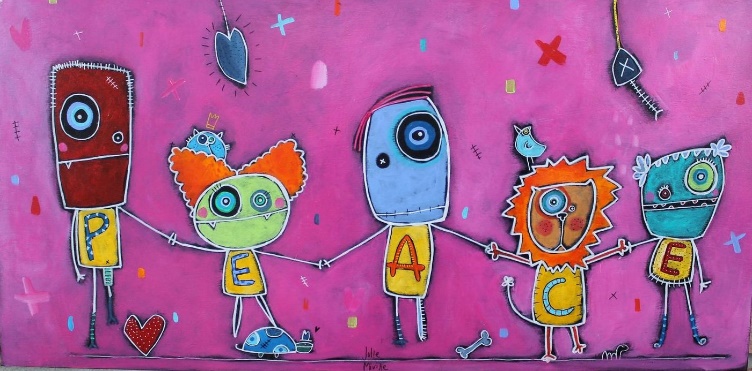                                                                À  la manière de Julie Miville Critères d’évaluationAEXECLLENTBBIENCAMÉLIORERDDIFFICULTÉEÉCHECL’élève crée un personnage en s’inspirant des Affreux.54320Organisation de l’espaceL’élève utilise la majorité de l’espace de sa feuille.54320Les contours noirs et blanc sont précis.54320Le pastel est bien appliqué. L’élève a utilisé la stratégie du crayon de bois pour les espaces trop petites à colorier.54320L’élève a créé son Affreux.Originalité et créativité.54320Propreté du travail, l’élève est appliqué.54320TOTAL/30/30/30/30/30